LIVINGJUMBO INDUSTRY S.A. ofera spre vanzare imobilul proprietatea sa, situat in intravilanul Municipiului Campia Turzii, jud. Cluj, strada Laminoristilor nr.145, in incinta platformei ISCT Campia Turzii, compus din teren in suprafata de 38235 m.p.  intravilan, curti - constructii, si din constructia tip P+2, in suprafata construita la sol de .p., suprafata desfasurata de .p., construcţie cu fundaţie de beton, pereţi din stâlpi din beton cu umplutură din BCA şi cărămidă, acoperiş cu planşeu beton. Suprafata de teren este compacta, cu pozitionare potrivita pentru activitati industriale si/sau de logistica ori depozitare, etc, beneficiaza de toate utilitatile (apa, curent electric, gaze etc.) si are acces asigurat pe mai multe cai de acces din incinta platformei ISCT. Persoanele interesate pot transmite oferta de cumparare la urmatoarele date de contact: radu@livingjumbo.ro, tel. 0238 -710.722, fax: 0238- 710.697, 0238 -710.722, Relatii suplimentare la tel: 0722277089; 0756158978.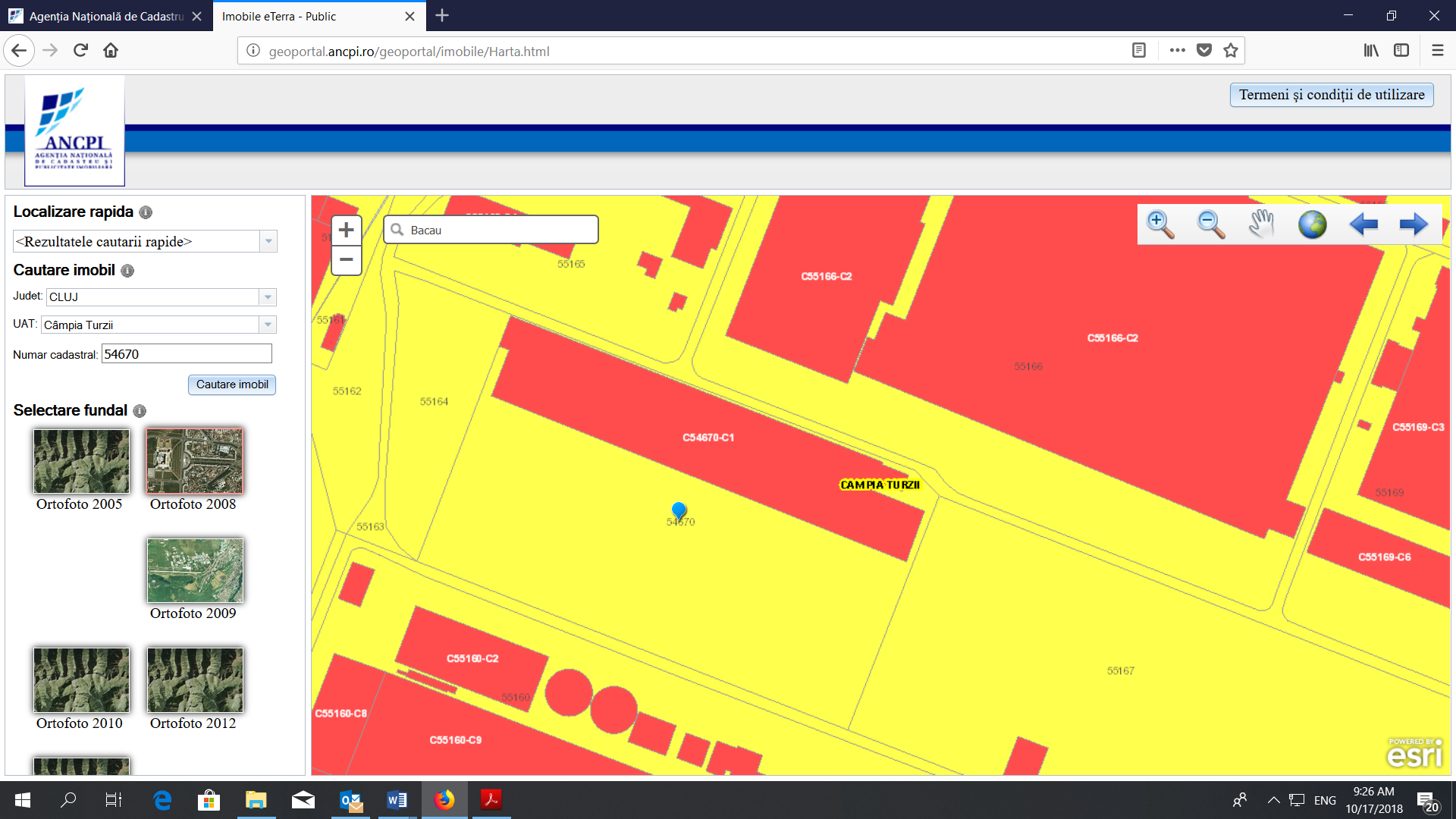 